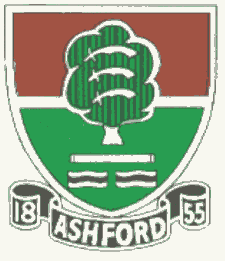               ASHFORD CRICKET CLUB                     Teams selected for Saturday 24 and Sunday 25 June              ASHFORD CRICKET CLUB                     Teams selected for Saturday 24 and Sunday 25 June              ASHFORD CRICKET CLUB                     Teams selected for Saturday 24 and Sunday 25 June              ASHFORD CRICKET CLUB                     Teams selected for Saturday 24 and Sunday 25 June              ASHFORD CRICKET CLUB                     Teams selected for Saturday 24 and Sunday 25 June              ASHFORD CRICKET CLUB                     Teams selected for Saturday 24 and Sunday 25 June              ASHFORD CRICKET CLUB                     Teams selected for Saturday 24 and Sunday 25 June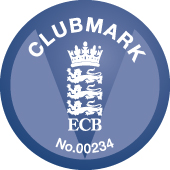 DateSaturdaySaturdaySaturdaySaturdaySaturdaySundaySundaySundaySundaySundayXI1st1st2nd3rd4th1st XI1st XILadiesLadiesLadiesOppoCheamCheamChertseyBattersea IronsidesKemptonEast GrinsteadEast GrinsteadBrighton & HoveBrighton & HoveBrighton & HoveVenueAwayAwayHomeHomeAwayHomeHomeAwayAwayAwayStart time12pm12pm12pm1pm1pm1.30pm1.30pm1.00pm1.00pm1.00pm1Trevor LangworthTrevor LangworthWaseem AhmedPaul CousensQaisar SheikhTrevor LangworthTrevor LangworthBecky HallsBecky HallsBecky Halls2Jack Southby (wk)Jack Southby (wk)Nathan Baron (wk)Robert Evans (wk)James Gillespie (wk)Mansoor MalikMansoor MalikRhianna Southby (wk)Rhianna Southby (wk)Rhianna Southby (wk)3James BerressemJames BerressemManan JoshiTaimoor AnwarShahzad RajaAndrew TippellAndrew TippellKatie ButlerKatie ButlerKatie Butler4Paul FrostPaul FrostCiaran LewisJoe BalmerParakum AmarasingheKeith ManningKeith ManningJenny TippellJenny TippellJenny Tippell5Bilal MohammedBilal MohammedPaul WilsonIbrar RaoSafdar ButtDiljeet GauravDiljeet GauravElize BrownElize BrownElize Brown6Andrew TippellAndrew TippellAli SyedSravan ThattaBharat NegiJoe BalmerJoe BalmerAngharad PurserAngharad PurserAngharad Purser7Graham DoggettGraham DoggettGurpal HundalMansoor MalikKam SinghWaqar RaoWaqar RaoAlison McCreedyAlison McCreedyAlison McCreedy8Dave MerchantDave MerchantChris EvansHasib ButtPraveen JugonooriIbrar RaoIbrar RaoGill BonhamGill BonhamGill Bonham9Wali TamimWali TamimBen SimperIan DoggettKevin AntonioVaughan LewisVaughan LewisYolandi MaynierYolandi MaynierYolandi Maynier10Jamie TiltJamie TiltWendel SebastianGareth EvansSaad ChoudharyConnor CousensConnor CousensSarah TaylorSarah TaylorSarah Taylor11Tanmay DesaiTanmay DesaiDiljeet GauravTahir MalikKeith PrykeTBD – U18 onlyTBD – U18 onlyTBDTBDTBD12UmpireSaad ChoudharySaad ChoudharySteve SmithSteve SmithSteve SmithScorerJack FrostJack FrostTBDTBDHelen CookHelen CookHelen CookMeet time10.00AM10.00AM11.00AM12.00PM11.45AM12.30PM12.30PM11.45AM11.45AM11.45AMAtShort LaneShort LaneShort LaneShort LaneShort LaneShort LaneShort LaneBrighton & HoveBrighton & HoveBrighton & HoveDirections/ContactsContact: Trevor Langworth 07944 120041Contact: Trevor Langworth 07944 120041Contact: Waseem Ahmed07825 685356Contact: Paul Cousens07831 796235Contact: Qaisar Sheikh07961 808419Contact: Trevor Langworth 07944 120041Contact: Trevor Langworth 07944 120041Contact: Becky Halls 07956 440816/Elize Brown 0783 6338664Contact: Becky Halls 07956 440816/Elize Brown 0783 6338664Contact: Becky Halls 07956 440816/Elize Brown 0783 6338664